سيرة ذاتية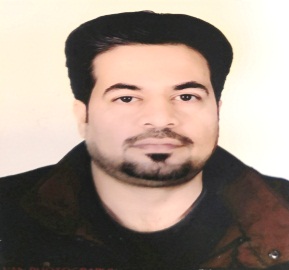 الاسم: مثنى عبد الرزاق حميد عبدالجنس: ذكرتاريخ التخرج: 2006الحاله الزوجية: متزوجتاريخ الميلاد: 1982محل الولادة: بغدادمحل السكن: موصلمحل العمل: الموصلرقم التلفون: 009647510397518القومية: عراقيالبريد الالكتروني: muthanna_dr@yahoo.comالعمل الحالي: مدرس فرع الجراحة\ قسم الجراحة \كلية الطب\جامعة الموصلالشهادات:بكالوريوس طب وجراحة عامة من كلية الطب جامعة بغداد في 2006دكتوراه(بورد) من الهيئة العراقية للاختصاصات الطبية في جراحة الكسور في 2015تاريخ العمل:- سنتين اقامة دورية في المستشفيات التعليمية في الموصل (2007-2009)- سنة اقامة قدمى في جراحة العظام والكسور في مستشفى الجمهوري التعليمي في الموصل 2009- خمسة سنوات تدريب في جراحة العظام والكسور في مستشفيات الموصل واربيل التعليمية (2010-2015)-شهاده تدريبية في تبديل المفاصل واليزاروف من تركيا 2019شهادة تدريبية في التداخل الدقيق لعلاج الام الفقرات من مصر في 2019العضوية:-عضو الجمعية العراقية لجراحة الكسور فرع الموصل في 2010-عضو نقابة اطباء العراق في 2006عضو الجمعية العراقية لجراحة الكسور فر كردستان العراقكتب الشكر:-العديد من كتب ورسائل الشكر في مجال العمل والاختصاصاللغات:العربية و الانكليزية \ شهادة الحاسوب \التوفل للغة الانكليزيه\ دورة سلامة اللغة العربية